AVISO DE CONFIDENCIALIDADLa Universidad de Guadalajara (UdeG), con domicilio en Avenida Juárez 976, colonia Centro, en Guadalajara, Jalisco, de conformidad con el artículo 6, apartado A, fracción II y 16 párrafo segundo de la Constitución Política de los Estados Unidos Mexicanos; artículo 9, fracción V de la Constitución Política del Estado Libre y Soberano de Jalisco; artículos 20, 21, 22, 23, párrafo 1, fracciones II y III, 25, párrafo 1, fracciones XV, XVII y XX de la Ley de Transparencia y Acceso a la Información Pública del Estado de Jalisco y sus Municipios (en adelante LTAIPEJM); artículo 53 del Reglamento de la LTAIPEJM; Lineamientos Cuadragésimo Octavo, Cuadragésimo Noveno, Quincuagésimo Primero y Quincuagésimo Quinto de los Lineamientos de Clasificación; así como los Lineamientos Décimo Quinto, Décimo Sexto, Décimo Séptimo, Décimo Noveno y Quincuagésimo Sexto, fracción I de los Lineamientos Generales en Materia de Protección de Información Confidencial y Reservada emitidos por el Instituto de Transparencia e Información Pública de Jalisco (en adelante Lineamientos de Protección), hace de su conocimiento que se considerará información confidencial aquella que se encuentre contemplada en el artículo 21 de la LTAIPEJM, Lineamientos Cuadragésimo Octavo y Cuadragésimo Noveno de los Lineamientos de Clasificación y Lineamiento Décimo Quinto de los Lineamientos de Protección, la cual se constituye por datos personales de naturaleza pública, identificativa, laboral, sensible, académica, familiar, patrimonial, tránsito y movimientos migratorios, procesos judiciales y administrativos, así como biométrica, y en general todos aquellos datos de una persona física identificada o identificable. De igual forma, deberá entenderse por datos sensibles los que afecten la intimidad y que puedan dar origen a discriminación, o que su difusión o entrega a terceros conlleven un riesgo para el titular de los mismos.Asimismo, se considera información confidencial aquella que atañe a las personas jurídicas en lo concerniente a su estado económico, comercial, financiero, cuentas bancarias, información fiscal y contable o cualquier otro relativo a su identidad o que les sea inherente, que de revelarse menoscabe su libre desarrollo conforme a los Lineamientos Décimo Sexto y Décimo Séptimo de los Lineamientos de Protección.Dichos datos podrán ser sometidos a tratamiento y serán única y exclusivamente utilizados para los fines que fueron proporcionados, de acuerdo con las finalidades y atribuciones establecidas en los artículos 1, 5 y 6 de la Ley Orgánica, así como 2 y 3 del Estatuto General, ambas legislaciones de la Universidad de Guadalajara, de igual forma, para la prestación de los servicios que la misma ofrece conforme a las facultades y prerrogativas de la entidad universitaria correspondiente y estarán a resguardo y protección de la misma.Por otra parte, se le hace saber que en los casos, condiciones y finalidades previstas por el artículo 22 de la LTAIPEJM, sus datos personales pueden ser transferidos o proporcionados a terceros sin autorización del titular de la información confidencial, sin embargo, en armonía con el artículo 23, fracciones II y III de la misma ley, el titular de la información confidencial tendrá derecho a conocer la utilización, procesos, modificaciones y transmisiones de que sea objeto su información confidencial. Asimismo, podrá solicitar el acceso, clasificación, rectificación, oposición, modificación, corrección, sustitución, cancelación o ampliación de la información confidencial en posesión de esta Casa de Estudios, de conformidad con el Procedimiento de Protección de Información Confidencial regulado en los artículos 66 al 76 de la LTAIPEJM, el cual consiste en los siguientes pasos:1. El titular de los datos presenta una solicitud de protección referente a los derechos de acceso, clasificación, rectificación, oposición, modificación, corrección, sustitución, cancelación o ampliación de datos ante la Coordinación de Transparencia y Archivo General de la Universidad de Guadalajara.2. La solicitud de protección deberá presentarse por escrito y con acuse o de manera electrónica y contener:a) Nombre del sujeto obligado (en este caso, la Universidad de Guadalajara)
b) Nombre del titular de los datos o del representante legal
c) Domicilio, fax o correo electrónico para recibir notificaciones
d) Planteamiento concreto del derecho que desea ejercer
e) En su caso, copia simple de documentos que apoyen la solicitud3. En caso de no cumplir con alguno de los requisitos anteriores, deberá prevenirse al titular de los datos dentro de los tres días hábiles siguientes a su presentación para que el plazo de cinco días hábiles subsane dicha prevención y pueda ser admitida la solicitud.4. En caso de ser procedente, se admitirá la solicitud de protección dentro de los tres días hábiles siguientes a su presentación. El personal de la Coordinación en todo momento deberá apoyar al titular en trámite de su solicitud y suplir las deferencias que pueda tener la misma.5. Una vez integrado el expediente, la solicitud será resuelta por el Comité de Clasificación de la Universidad de Guadalajara dentro de los diez días hábiles siguientes a la admisión de la misma de conformidad con la legislación aplicable, en caso de que se requiera, el Comité de Clasificación podrá ampliar el tiempo para resolver mediante acuerdo fundado y motivado hasta por cinco días más.6. El Comité de Clasificación emitirá una resolución en sentido procedente, parcialmente procedente o improcedente respecto de la solicitud, la cual deberá contener:a) Nombre del sujeto obligado (Universidad de Guadalajara)
b) Número de expediente
c) Datos de la solicitud
d) Motivación y fundamentación sobre el sentido de la resolución
e) Puntos resolutivos sobre la procedencia de la solicitud
f) Lugar, fecha, nombre y firma de quien resuelve7. Notificación de la resolución al titular de los datos.Usted puede presentar una solicitud de protección de datos mediante la siguiente liga: http://transparencia.udg.mx/solicitud-proteccionEn los casos en que la información confidencial deba ser transferida de acuerdo a supuestos diversos a los establecidos es el artículo 22 de la LTAIPEJM, el titular deberá manifestar su consentimiento para que la Universidad de Guadalajara realice dicha transferencia, ya que en cumplimiento a los fines y atribuciones antes mencionados, esta Casa de Estudios podrá comunicar sus datos a diversos sectores de actividad tanto públicas como privadas, nacionales o internacionales, tratamiento que será necesario para que se cumplan con las finalidades y atribuciones de la Universidad, así como para que usted pueda beneficiarse de los diversos servicios que ofrece la misma.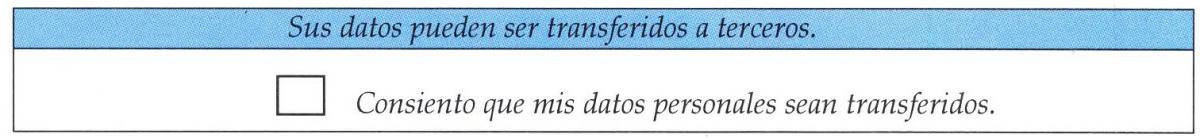 De manera adicional, su información personal puede ser utilizada para diversas finalidades que no son estrictamente necesarias para los servicios ofrecidos por la Universidad de Guadalajara, pero que permiten y facilitan brindarle una mejor atención. En caso de que no desee que sus datos personales sean tratados para estos fines adicionales, usted puede manifestar desde este momento su negativa para el tratamiento de su información confidencial para las finalidades que no hayan dado origen a la relación jurídica con la Universidad de Guadalajara, marcando la casilla que a continuación se presenta: 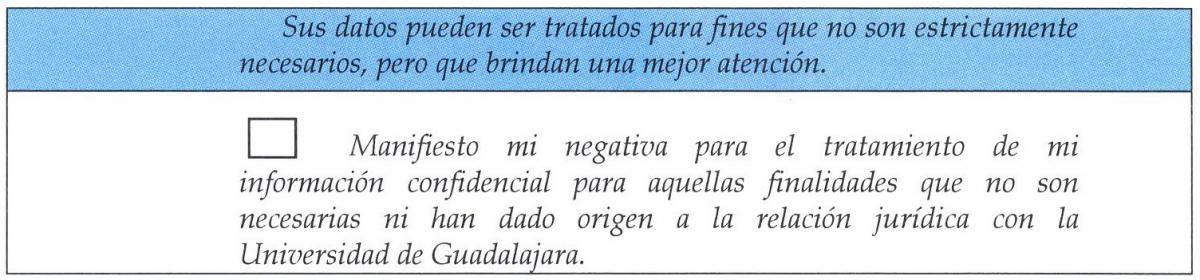 Cabe señalar que en todo momento queda a salvo su derecho a revocar el consentimiento que nos ha otorgado para el tratamiento de sus datos personales, el cual, podrá hacerlo valer mediante el Procedimiento de Protección de Información Confidencial anteriormente citado. Lo mismo es aplicable cuando el titular desee limitar el uso o divulgación de su información confidencial.En otro orden de ideas, le informamos que en nuestra página de internet se utilizan cookies, las cuales, son piezas de información que son enviadas por el sitio web a su navegador. Las cookies se almacenan en el disco duro de su equipo y se utilizan para determinar sus preferencias cuando se conecta a los servicios de nuestros sitios, así como para rastrear determinados comportamientos o actividades llevadas a cabo por usted dentro de nuestros sitios.La Universidad de Guadalajara utiliza Google Analytics, un servicio de análisis de datos web que provee Google, Inc. Dicho servicio hace uso de cookies para analizar cómo los usuarios usan el sitio. La información generada por la cookie sobre el uso del sitio (incluyendo la dirección IP) será transmitida y almacenada por Google en servidores ubicados en Estados Unidos.También utilizamos cookies de registro del tráfico para identificar qué páginas se están visitando. Sólo utilizamos esta información para fines de análisis estadístico y se recopila información anónima del equipo de cómputo que visita el sitio web, por lo que después de esta acción los datos son eliminados automáticamente del sistema. Una cookie de ninguna manera permite el acceso a su computadora o a cualquier información o dato personal sobre usted, excepto los datos que decida compartir con la UdeG.Como usuario siempre puede elegir entre aceptar o rechazar las cookies. La mayoría de los navegadores web están configurados para aceptarlas automáticamente, pero usted puede modificar este permiso en el explorador para rechazarlas si así lo prefiere, sin embargo, esto puede afectar la manera en que funciona este sitio web. Las cookies del sitio web de la Universidad siempre son empleadas a menos que el visitante deshabilite esta función desde su navegador.La información que se recolecta en el sitio web mediante el uso de cookies es referente a información técnica del equipo con que accede al sitio web, tales como dirección IP o el navegador que emplea, información estadística de navegación por el sitio web como archivos del sitio solicitados, palabras claves o utilizadas en motores de búsqueda, información pertinente para el uso de encuestas en el sitio web, información de contacto cuando desea comunicarse con los administradores (correo electrónico, nombre, asunto, teléfono o mensaje). La información que se recolecta tiene como fin identificar las necesidades de nuestros usuarios y de esta forma proveer un mejor servicio, y de manera particular se emplea para registro de actividades en los servidores, atención de problemas específicos del sitio y en su caso la corrección, identificación y seguimiento de comentarios que se reciban a través de las formas de contacto y correo electrónico del sitio web y utilizar la información para mejorar nuestros servicios en línea.En ningún caso la Universidad de Guadalajara recolecta de forma automática información confidencial o datos personales a través de sus sitios web ni información que permitan la identificación de los usuarios.Por último, se le recuerda que la protección de los datos personales es una obligación y un esfuerzo conjunto a cargo de los usuarios y la Universidad de Guadalajara, por lo que lo exhortamos a entregarlos, usarlos o difundirlos con responsabilidad y solamente ante las instancias autorizadas al efecto.El presente aviso de confidencialidad está sujeto a cambios y modificaciones como consecuencia de las actualizaciones y reformas en el marco jurídico y en las disposiciones internas de la Universidad de Guadalajara, la cual se compromete a mantenerlo informado al respecto mediante nuestra página web: http://www.transparencia.udg.mx/aviso-confidencialidad.